Hörnettdagen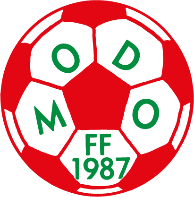 Ansvarsområde: FiskdammInnan:Köp in godispåsar till fiskdammen. (Hilmer)Ordna ett skynke som gärna får dekoreras som en fiskdamm alternativt köp ett färdigt. (Hilmer)Ordna metspön (minst 2 st) med klädnypor av lämpligt, tåligt slag. (Loui)Gör ett arbetsschema (lämpligtvis 2 personer samtidigt, en som tar betalt, en som hänger på godispåsen) (Edwin)Ordna ett bord att ha kassaskrinet på, gärna med parasoll/tält för att få skugga och skydd för regn. (Arvid)Gör en skylt med kostnad som tål väder och vind, swishlappar redan ordnade. (Noel)Förbered ett kassaskrin med växelkassa. (Noel)Pris för fiskdamm: 20 kr OBS! Biljettband med spel på chokladhjul, fiskdamm och lotteri kommer att säljas för 20 kr/spel. (5 biljetter=5 spel=100 kr). Under:Placering under Hörnettdagen: Se bifogad karta. Sätt upp fiskdammen, skylt/banderoll med prisuppgifter och ställ fram fiskespön. (Lukas & Loke)Ställ fram bord med växelkassa. (Arvid & Noel)Efter:Städa bort fiskdamm (Eliyah)Lämna tillbaka godispåsar som blivit över. Lämnas till Marlene av de som har sista passet) (Hilmer)Uppdatera instruktioner (Hilmer)HörnettdagenAnsvarsområde: ChokladhjulChokladhjulet körs tillsammans med fiskedammen. Vi använder samma kassa. Innan:Köp 30 st 185g Marabou mjölkchoklad (tidigare inköpt för 10 kr/st. 1 spel har då kostat 5 kr). (Hilmer) Ordna chokladhjul från föreningen (Vem har?). Finns också att köpas på IKEA. (Hilmer)Ordna bord som chokladhjulet ska stå på, gärna med parasoll/tält för att få skugga och skydd för regn. (Jamil)Gör ett arbetsschema för dagen – lämpligt med 1-2 st per pass (Edwin)UnderStäll fram bord och chokladhjul (Jamil)Sätt fast skyltar (som tål väder och vind) på bordet med pris (Noel) Swishlappar (QR kod) ordnade redan. Efter:Städa bort bord från chokladhjul (Simun) Ta kontakt med Marlene för mer info om vart det ska lämnas.)Lämna tillbaka chokladhjul om det lånats (Simun)Lämna tillbaka chokladkakor och godispåsar som blivit över där de köpts in. (Lämnas till Marlene av de som har sista passet) (Hilmer)Uppdatera instruktioner (Hilmer)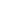 Tänk på!  När det blåser – både fiskdamm och chokladhjul måste oftast förankras på något sätt.8.30 - 10.30LukasLoke10.30 - 13.00OliverMåns13.00 - 15.00EliyahKnut8.30 - 10.30Walter10.30 - 13.00Oskar13.00 - 15.00Ivan